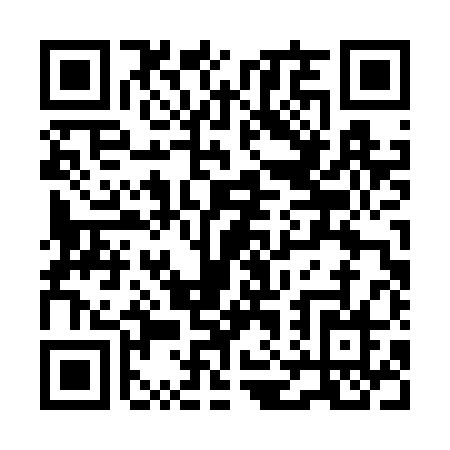 Ramadan times for Tobia, EstoniaMon 11 Mar 2024 - Wed 10 Apr 2024High Latitude Method: Angle Based RulePrayer Calculation Method: Muslim World LeagueAsar Calculation Method: HanafiPrayer times provided by https://www.salahtimes.comDateDayFajrSuhurSunriseDhuhrAsrIftarMaghribIsha11Mon4:244:246:4212:254:026:096:098:1812Tue4:214:216:3912:244:046:116:118:2113Wed4:174:176:3612:244:066:136:138:2414Thu4:144:146:3312:244:086:166:168:2615Fri4:114:116:3012:244:106:186:188:2916Sat4:074:076:2712:234:126:216:218:3217Sun4:044:046:2412:234:146:236:238:3518Mon4:004:006:2112:234:166:256:258:3819Tue3:573:576:1812:224:176:286:288:4120Wed3:533:536:1612:224:196:306:308:4421Thu3:493:496:1312:224:216:326:328:4722Fri3:463:466:1012:224:236:356:358:5023Sat3:423:426:0712:214:256:376:378:5324Sun3:383:386:0412:214:276:406:408:5625Mon3:343:346:0112:214:296:426:428:5926Tue3:303:305:5812:204:306:446:449:0227Wed3:263:265:5512:204:326:476:479:0628Thu3:223:225:5212:204:346:496:499:0929Fri3:183:185:4912:194:366:516:519:1230Sat3:143:145:4612:194:386:546:549:1631Sun4:104:106:431:195:397:567:5610:191Mon4:054:056:401:195:417:587:5810:232Tue4:014:016:371:185:438:018:0110:263Wed3:573:576:341:185:458:038:0310:304Thu3:523:526:311:185:468:058:0510:345Fri3:473:476:281:175:488:088:0810:386Sat3:433:436:251:175:508:108:1010:427Sun3:383:386:221:175:518:138:1310:468Mon3:333:336:191:175:538:158:1510:509Tue3:283:286:161:165:558:178:1710:5410Wed3:223:226:141:165:568:208:2010:58